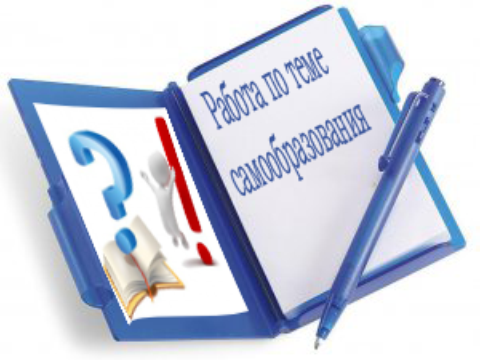 Сущность самообразования и его необходимостьПод самообразованием следует понимать специально организованную, самодеятельную, систематическую познавательную деятельность, направленную на достижение определенных личностно и общественно значимых образовательных целей: удовлетворение познавательных интересов, общекультурных и профессиональных запросов и повышение квалификации. 	Самообразование – это система умственного и мировоззренческого самовоспитания, влекущая за собой волевое и нравственное самоусовершенствование, но не ставящая их своей целью». (Г.М.Коджаспирова)Смысл самообразования выражается в удовлетворении познавательной активности, растущей потребности педагога в самореализации путем непрерывного образования. Суть самообразования заключается в овладении техникой и культурой умственного труда, умении преодолевать проблемы, самостоятельно работать над собственным совершенствованием, в том числе профессиональным.Основными принципами самообразования являются непрерывность, целенаправленность, интегративность, единство общей и профессиональной культуры, взаимосвязь и преемственность, доступность, опережающий характер, перманентность перехода от низкой ступени к высшей, вариативность и др.Технология организации самообразовательной деятельности.Технология организации самообразования педагогов может быть представлена в виде следующих этапов:1 этап – установочный.Он предусматривает создание определенного настроя на самостоятельную работу; выбор цели работы, исходя из научно-методической темы (проблемы)учреждения; формулирование личной индивидуальной темы, осмысление последовательности своих действий.2 этап – обучающий. На  этом этапе  педагог знакомится с психолого-педагогической и методической литературой по выбранной проблеме образования.3 этап – практический.На этом этапе  происходит накопление педагогических фактов, их отбор и анализ, проверка новых методов работы, постановка экспериментов. Практическая работа продолжает сопровождаться изучением литературы.4 этап – теоретический.В ходе этого этапа происходит осмысление, анализ и обобщение накопленных педагогических фактов. На данном этапе целесообразно организовать коллективное обсуждение прочитанной педагогической литературы; творческие отчеты о ходе самообразования , посещение с обсуждением открытых занятий и другие коллективные формы работы.5 этап – итогово-контрольный. На этом  этапе педагог должен подвести итоги своей самостоятельной работы, обобщить наблюдения, оформить результаты. При этом главным является описание проведенной работы, установленных фактов, их анализ, теоретическое обоснование результатов, формулирование общих выводов и определение перспектив в работе.